Position: 	Accounts Executive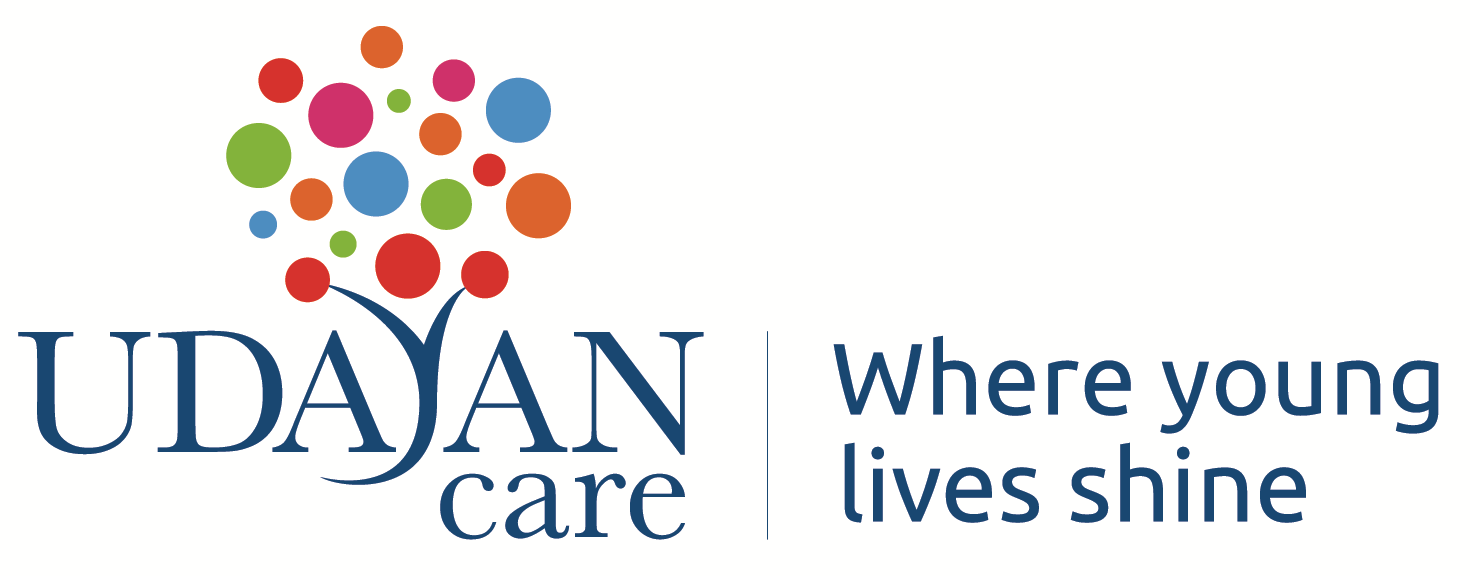 Location:    	New DelhiReports to: 	Sr. Manager - Finance Section 2 | Purpose of the Role Section 2 | Purpose of the Role The proposed position will be integral part of strong Udayan Accounting team and will be given independent role to manage the branch expense and accounting in close supervision of Sr. Manager -Finance from HO.  The proposed position will be integral part of strong Udayan Accounting team and will be given independent role to manage the branch expense and accounting in close supervision of Sr. Manager -Finance from HO.  Section 3 | Key Responsibilities   Section 3 | Key Responsibilities   Section 3 | Key Responsibilities   Accounts payable booking Timely processing of paymentsFilling of documents.Bank ReconciliationFixed assets register maintenance and updatingManagement of assets management as per organizational policies and processes for all locations including branches. HO and Branch reconciliationFund forecasting and managementAny other job or related task as advised by the Sr. Manager / Director - FinanceAccounts payable booking Timely processing of paymentsFilling of documents.Bank ReconciliationFixed assets register maintenance and updatingManagement of assets management as per organizational policies and processes for all locations including branches. HO and Branch reconciliationFund forecasting and managementAny other job or related task as advised by the Sr. Manager / Director - FinanceAccounts payable booking Timely processing of paymentsFilling of documents.Bank ReconciliationFixed assets register maintenance and updatingManagement of assets management as per organizational policies and processes for all locations including branches. HO and Branch reconciliationFund forecasting and managementAny other job or related task as advised by the Sr. Manager / Director - FinanceSection 4 | Experience, Qualifications and SkillsExperience – 3 -5 Years of experience in working with accounting team.Educational Qualifications - B Com / CA (Inter) / ICWA (Inter)Skills Requirements:Good understanding of Accounting, Branch accounting and Fund Management Good understanding of excel, word, PowerPointBasic read, spoken and write skills of EnglishKnowledge of accounting software “VOLAC” will be given preference.